                                                                                                                    MATCH SHOW 24.3.2018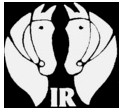 Ilmajoen ratsastajat ry. järjestää kaikille hevosille ja poneille avoimen Match Shown 24.3.2018 alkaen kl 10 Ilmajoen ratsastajien maneesilla.Jokainen osallistuja saa ruusukkeen ja arvostelun, luokkavoittajat palkitaan tavarapalkinnoin, sekä jokaisesta luokasta valitaan 3 parasta osallistujaa BIS kehään, BIS kehässä palkitaan koko näyttelyn kolme parasta osallistujaa ruusukkein ja tavarapalkinnoin, näyttelyn paras esittäjä palkitaan myös!  Palkinnot näyttelyihin sponsoroi; Koneurakointi Tapio Kivistö Lapua, YIT Rakennus OY, K-Supermarket Ilmajoki.Luokat: 1. Varsat. 2. Ponit. 3. Hevoset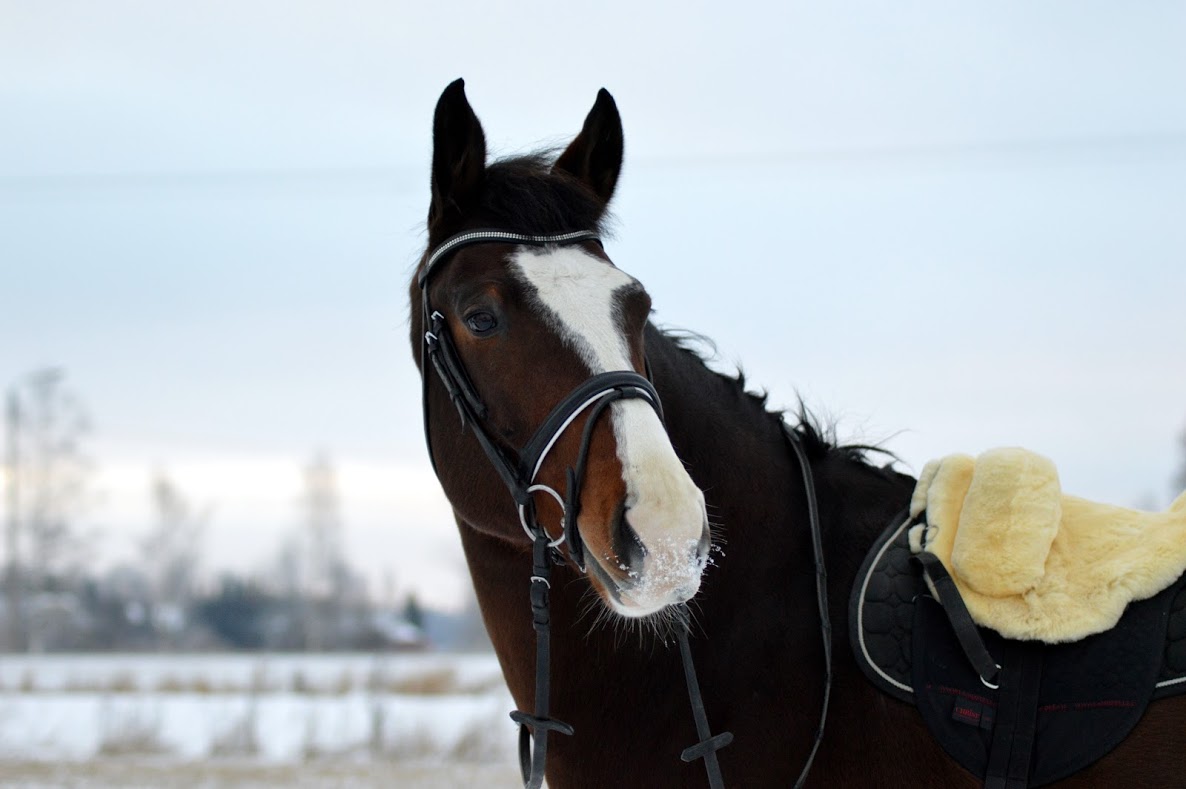 Ilmoittautumismaksu 15€/hevonenIlmoittautumiset sähköpostilla Tiia.kivisto@seamk.fi tai p. 040-4173287 Ilmoittautumisessa mainittava hevosen                 nimi, ikä,          sukupuoli, rotu, isä, emä, emänisä. Mainitse myös luokka, omistaja ja esittäjä.Näyttelyyn otetaan 25 ensimmäistäilmoittautunutta.Oriin esittäjän tulee olla 18 vuotias.Kaikki hevoset ja ponit suositellaanesitettävän suitsittuina. Esittäjillä kypäräpakko!Huom! Järjestäjä ei ole vakuuttanut osallistujiaan, jokainen omallavastuullaan.Rokotustodistus on oltava mukana ja hevosen tulee olla rokotettu SRL:n ohjeiden mukaisesti.10.Ajo-ohjeet maneesille:     https://ir.seura.me/maneesi/ajo-ohjeet/11.Näyttelypaikalla hyvin varusteltu kanttiini12. Kanslian puhelinnumero kisapäivänä      040-4173287                           Lämpimästi tervetuloa!!!